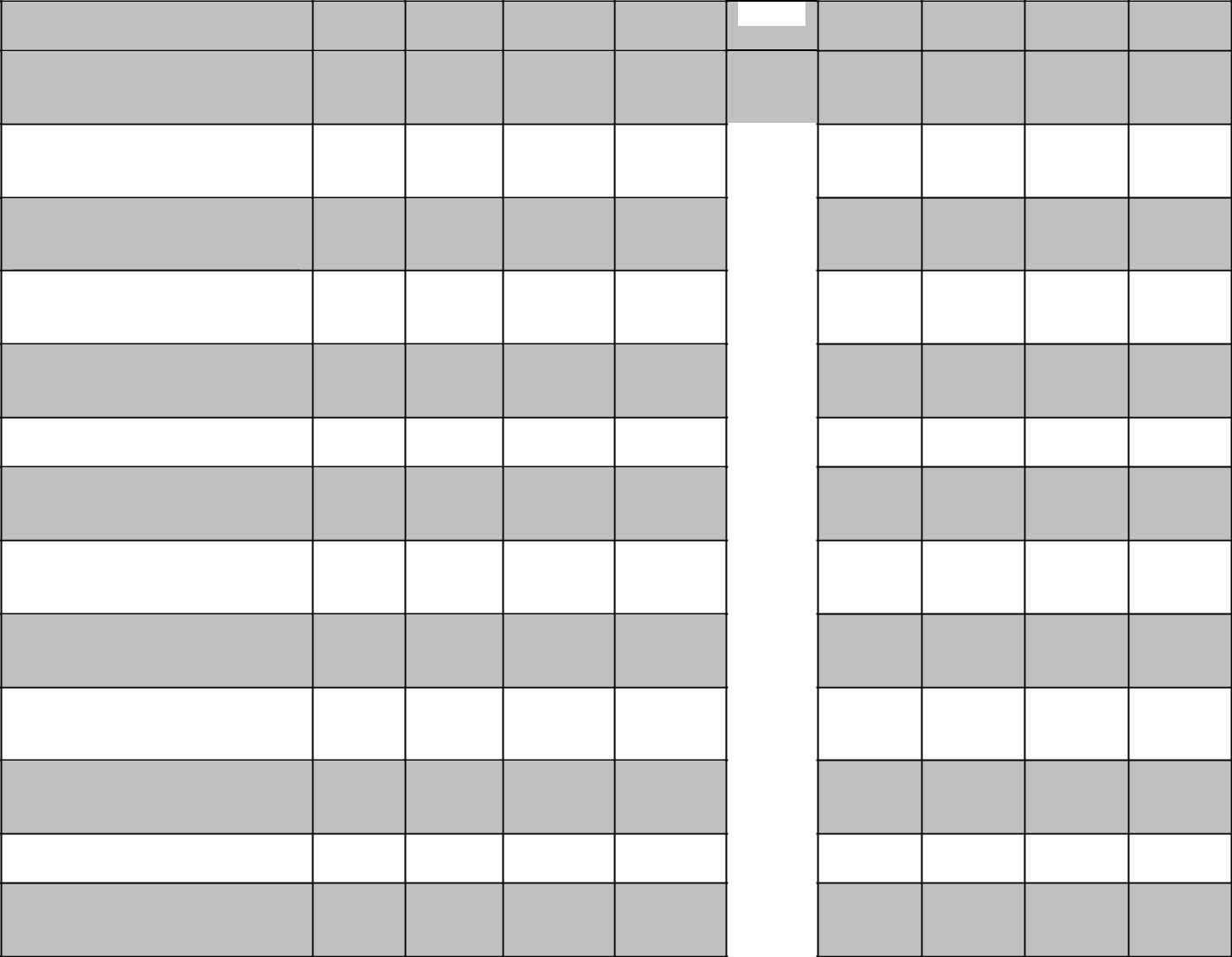 All light bulbs and light fixtures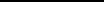 work. All light fixtures clean,dusted, not broken.All electrical outlets work and all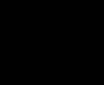 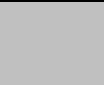 wiring is safe. Fuse box isaccessible.All plumbing fixtures work.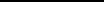 There are no leaks or existingwater damage.All windows/mirrors are clean.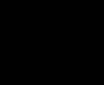 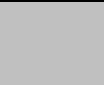 No damaged glass/screens/stormwindows.All carpeting is clean, without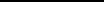 stains, burns or holes.Wood and cement floors are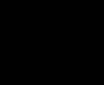 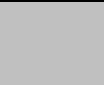 clean, dry. No scratches, burn, ordamage.Doors are clean, no damage.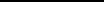 Handles and locks work.Doorbell works.Shades/blinds/curtains and rods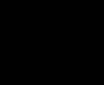 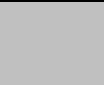 are in place, clean, working, andin good shape.Adequate and secure fire escape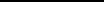 routes exist. Working smokedetectors.Walls are clean, no stains, holes,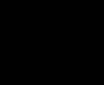 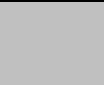 or marks. Wallpaper secure. Nopeeling paint.Furnace works, filters clean.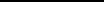 Water heater works, no leaks.Tile floors and surfaces are clean,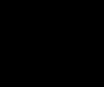 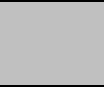 dry. Tile is secure, grout affixed.No damage.Additional Comments (Specify ALL problems below. Use additional paper if necessary.):Living Room: walls, floor, ceiling, paint/wallpaper,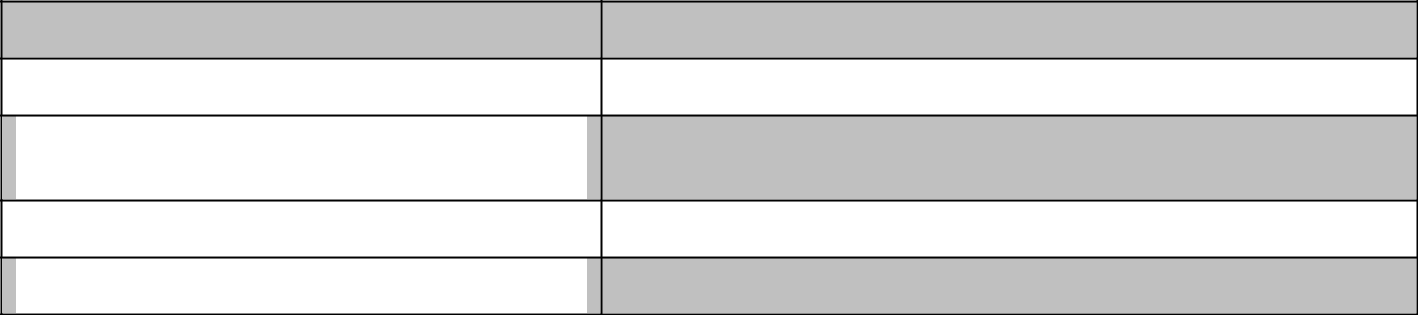 windows, shades, curtain rods, light fixtures, furnitureDining Room: walls, floor, ceiling, paint/wallpaper,windows, shades, curtain rods, light fixtures, furnitureKitchen: walls, floor, ceiling, paint/wallpaper, windows,shades, curtain rods, lights, cabinets, drawers, countertops,dishwasher, stove, sink, faucet, disposal, refrigeratorBathrooms: walls, floor, ceiling, paint/wallpaper,windows, shades, curtain rods, lights, sink, faucet, toiletBedrooms: walls, floor, ceiling, paint/wallpaper, windows,shades, curtain rods, light fixtures, furnitureSignatures:Tenant 1: _________________________________________	Rental Manager/Landlord: __________________________________________Tenant 2: _________________________________________	Date of this Inspection: ____________/________/________________________Tenant 3: _________________________________________	Date of Move-In: ________________/________/_________________________Tenant 4: _________________________________________	Rental Unit Address: _______________________________________________Fair Housing Contact Service – 330-376-6191 – www.fairhousingakron.org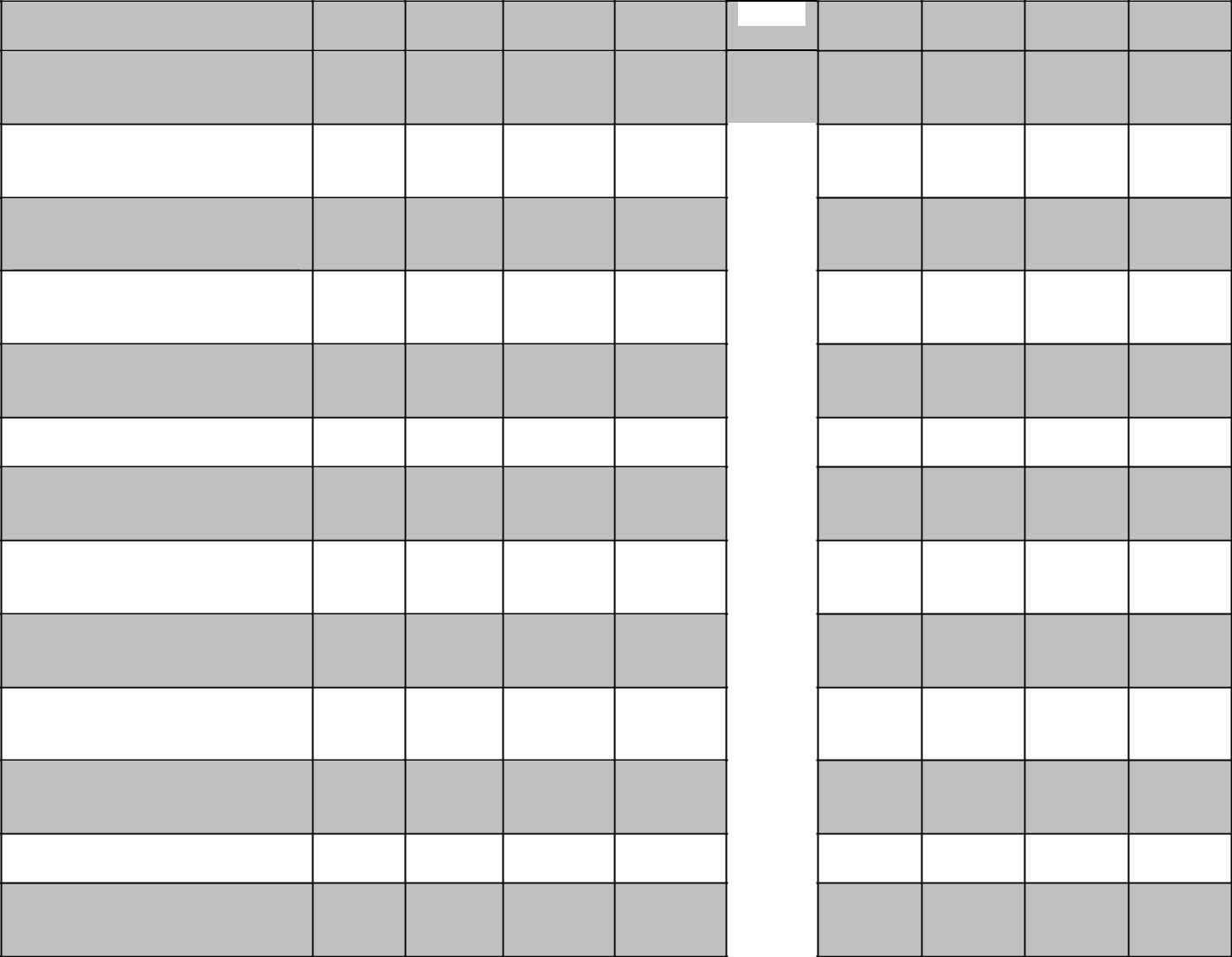 All light bulbs and light fixtures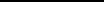 work. All light fixtures clean,dusted, not broken.All electrical outlets work and all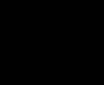 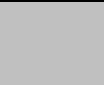 wiring is safe. Fuse box isaccessible.All plumbing fixtures work.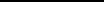 There are no leaks or existingwater damage.All windows/mirrors are clean.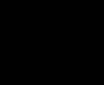 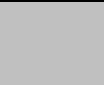 No damaged glass/screens/stormwindows.All carpeting is clean, without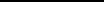 stains, burns or holes.Wood and cement floors are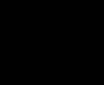 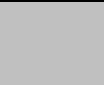 clean, dry. No scratches, burn, ordamage.Doors are clean, no damage.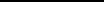 Handles and locks work.Doorbell works.Shades/blinds/curtains and rods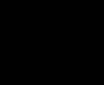 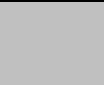 are in place, clean, working, andin good shape.Adequate and secure fire escape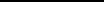 routes exist. Working smokedetectors.Walls are clean, no stains, holes,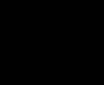 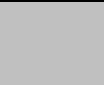 or marks. Wallpaper secure. Nopeeling paint.Furnace works, filters clean.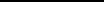 Water heater works, no leaks.Tile floors and surfaces are clean,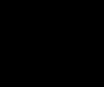 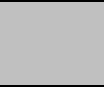 dry. Tile is secure, grout affixed.No damage.Additional Comments (Specify ALL problems below. Use additional paper if necessary.):Living Room: walls, floor, ceiling, paint/wallpaper,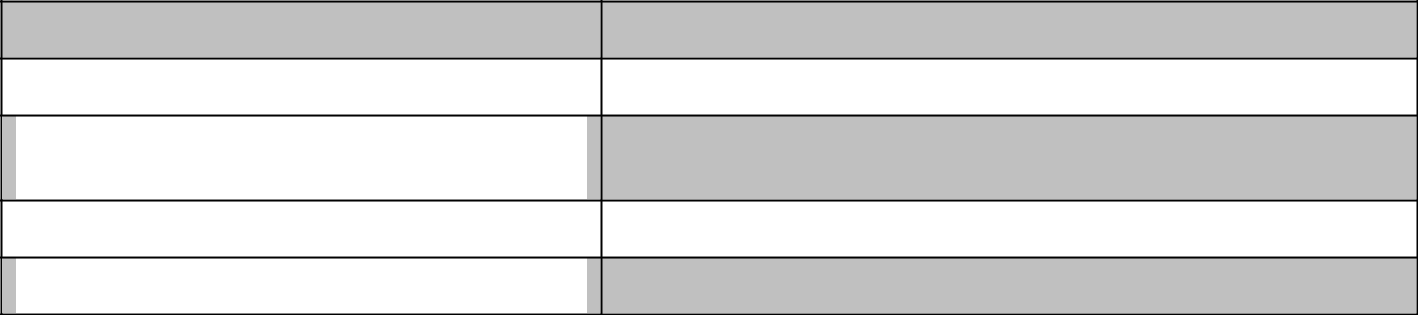 windows, shades, curtain rods, light fixtures, furnitureDining Room: walls, floor, ceiling, paint/wallpaper,windows, shades, curtain rods, light fixtures, furnitureKitchen: walls, floor, ceiling, paint/wallpaper, windows,shades, curtain rods, lights, cabinets, drawers, countertops,dishwasher, stove, sink, faucet, disposal, refrigeratorBathrooms: walls, floor, ceiling, paint/wallpaper,windows, shades, curtain rods, lights, sink, faucet, toiletBedrooms: walls, floor, ceiling, paint/wallpaper, windows,shades, curtain rods, light fixtures, furnitureSignatures:Tenant 1: _________________________________________	Rental Manager/Landlord: __________________________________________Tenant 2: _________________________________________	Date of this Inspection: ____________/________/________________________Tenant 3: _________________________________________	Date of Move-In: ________________/________/_________________________Tenant 4: _________________________________________	Rental Unit Address: _______________________________________________Fair Housing Contact Service – 330-376-6191 – www.fairhousingakron.orgMove In ChecklistMove In ChecklistMove In ChecklistGeneral Condition: Indicate YESLivingDiningBathroomBathroomKitchenBedroomBedroomBedroomBedroomor NO in the box for each itemRoomRoom121234All ceilings and woodwork clean.No cracks or holes. No dust orcobwebs.Move Out ChecklistMove Out ChecklistMove Out ChecklistGeneral Condition: Indicate YESLivingDiningBathroomBathroomKitchenBedroomBedroomBedroomBedroomor NO in the box for each itemRoomRoom121234All ceilings and woodwork clean.No cracks or holes. No dust orcobwebs.